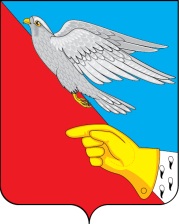 АдминистрацияВасильевского сельского поселенияШуйского  муниципального района Ивановской области155926, Ивановская область, Шуйский район, с. Васильевское, ул. Советская, д.1т./ факс 8 (49351)34-183 эл. почта: wasiladmin@rambler.ruПОСТАНОВЛЕНИЕ№ 19-пот   29 апреля 2021 годаОб окончании  отопительного  сезона 2020-2021 годов       В  соответствии с  Федеральным  Законом  от  06.10.2003 г. № 131-ФЗ   «Об общих  принципах организации местного самоуправления в Российской Федерации», постановлением Государственного комитета Российской Федерации по строительству и жилищно-коммунальному комплексу от  27.09.2003 № 170 «Об утверждении Правил и норм технической эксплуатации жилищного фонда»  и в связи с устойчивой высокой температурой  наружного  воздуха, Администрация  Васильевского сельского поселения   ПОСТАНОВЛЯЕТ:Руководителям предприятий и учреждений всех форм собственности, имеющих на балансе котельные, отапливающие:- муниципальные учреждения, учреждения культуры,   завершить отопительный сезон 2020-2021 годов  с  11.05.2021 года.Контроль за исполнением настоящего постановления  возлагаю на себя.Настоящее постановление вступает в силу с момента официального обнародования.Глава Васильевского сельского поселения                         А.В. Курилов